ПОСТАНОВЛЕНИЕ                                       от 8 ноября 2022 года № 62                О мероприятиях по обеспечению безопасности людей на водных объектах  Себеусадского сельского поселения , охране их жизни и здоровья в период становления ледового покрова на водных объектах 2022-2023г.Руководствуясь Федеральным законом от 6 октября 2003 года      № 131-ФЗ "Об общих принципах организации местного самоуправления в Российской Федерации", Постановлением Правительства Российской Федерации от 14 декабря 2006 г № 769 «О порядке утверждения правил охраны жизни людей на водных объектах»,  Постановлением Правительства Республики Марий Эл от 24 августа 2009 г. №194 «О мерах по обеспечению безопасности людей на водных объектах, охраны их жизни и здоровья в Республике Марий Эл», в связи с началом становления ледового покрова на водных объектах на территории Себеусадского сельского поселения                 п о с т а н о в л я е т:1. Запретить выход людей и выезд транспортных средств на ледовый покров водных объектов на территории Себеусадского сельского поселения                 с 21 ноября 2022 года  до установления безопасной толщины льда:для перехода пешехода не менее 7 сантиметров;для катания на коньках на водных объектах не менее 12 сантиметров;при массовом катании - не менее 25 сантиметров.2.Перечень мест, в которых запрещен выход на лед (приложение №1)                Состав патрульных групп по выявлению нарушений запрета выхода людей на лед(приложение №2) Организовать информирование населения о запрете выхода и выезда на ледовый покров водных объектов на территории Себеусадского сельского поселения;Установить на берегах водоемов с целью обеспечения безопасности людей на водных объектах знаки безопасности  о запрете перехода (переезда) по льду.Организовать работу по привлечению к административной ответственности граждан за нарушение ч.2 ст. 18.2 Закона Республики Марий Эл от 4 декабря 2002 года №43-3 «Об административных правонарушениях в Республике Марий Эл» за выход людей на лед в местах, где выставлены специальные запрещающие знаки.3. Настоящее постановление вступает в силу со дня его подписания и подлежит размещению на официальном интернет-портале администрации.4. Контроль за исполнением настоящего  постановления оставляю за собой.Глава Себеусадской   	 В.И.Михайловсельской администрации.	Приложение №1                                                                                             к постановлению главы                                                                                             Себеусадской сельской                   	администрации	от 8.11.2022г № 62ПЕРЕЧЕНЬмест  в которых запрещен выход на лед и установлены специальные знаки в следующих местах:	   Приложение №2                                                                                             к постановлению главы                                                                                             Себеусадской сельской                   	администрации	от 8.11.2022г №62                                          Состав патрульных  групп               по выявлению нарушений запрета выхода людей на лед1.Михайлов Владимир Иванович- глава Себеусадской сельской   администрации2.Кузьмина Анастасия Ивановна– специалист ,уполномоченный на решение задач в области ГО и ЧС3.Смирнов Сергей Олегович – УУП ОМВД России по Моркинскому району (по согласованию)                                                                                          4.Староста населенного пункта, возле которого находиться водный объект    (по согласованию)            РАЙОН РОССИЙ ФЕДЕРАЦИЙМАРИЙ ЭЛ РЕСПУБЛИКМОРКО МУНИЦИПАЛЬНЫЙ          РАЙОН                                 ВОЛАКСОЛА ЯЛЫСЕ  АДМИНИСТРАЦИЙ425146, Марий Эл  Республик, Морко район, Волаксола ял, Колхозный урем, 4Телефон/факс  8 (83635) 9-35-87.Е-mail:adm_seb@mail.ru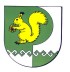 РОССИЙСКАЯ ФЕДЕРАЦИЯ СЕБЕУСАДСКАЯ СЕЛЬСКАЯ АДМИНИСТРАЦИЯМОРКИНСКОГО       МУНИЦИПАЛЬНОГО РАЙОНАРЕСПУБЛИКА МАРИЙ ЭЛ425146, Республика Марий Эл, Моркинский район, д. Себеусад, ул. Колхозная, 4Телефон/факс  8 (83635) 9-35-87.Е-mail: adm_seb@mail.ru	Список водных объектов 1д.Себеусад пруд «Памаш  пуя». проезд по ул.Центральная 30м2д. Тыгыде Морко пруд по ул.Молодежная 30м3Тишкинская  ГТС проезд за деревней  Тишкино 2100м4Маломушераньская  ГТС 3-х км от д.Малый Мушерань.5д.Весьшурга пруд «Ош куп» проезд по ул.Заозерная 200м6Пруд между д.Большой Кожлаял и  Апанаево  проезд по ул.Зеленая 300м7д.Чодрасола пруд по ул.Лесная проезд по ул.Лесная 30м8д.Себеусад пруд «Тощай куп». проезд по ул.Центральная   130м